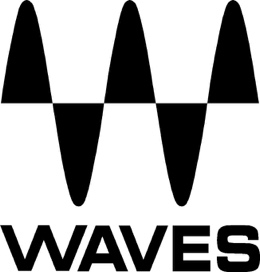 PRESS RELEASEContact: Clyne Media, Inc.Tel: (615) 662-1616FOR IMMEDIATE RELEASEWaves Is Now Shipping the Clarity Vx DeReverb Pro & Clarity Vx DeReverb Plugins—The Next Generation of Clarity: advanced AI reverb removal for dialogue & vocals— Knoxville, TN, May 31, 2023 — Waves Audio, the world’s leading developer of professional audio signal processing technologies and plugins, is now shipping the Clarity Vx DeReverb Pro plugin, an advanced AI reverb removal for dialogue & vocals, and the Clarity Vx DeReverb plugin, an instant AI room and reverb removal for voice. Following the success of Waves’ Clarity Vx and Clarity Vx Pro, which changed the world of post-production dialogue, Waves is offering these two AI reverb removal plugins that bring the groundbreaking Waves Neural Networks® technology to new heights.Perfect for post-production engineers, dialogue and ADR editors and re-recording mixers (and an extremely powerful tool for producers and mixing engineers as well), Clarity Vx DeReverb Pro enables unparalleled AI-driven reverb removal from voice with more power, precision and control than ever before, providing users with a highly efficient dialogue-editing workflow. Clarity’s pioneering AI technology dries recordings instantly and in real time, delivering immediate results. The resulting voice quality is unrivaled, granting users valuable time to focus on unleashing their creative potential.Clarity Vx DeReverb Pro gives users complete control over processing, ensuring extremely accurate results. Six flexible precision-processing bands allow you to only de-reverb problem frequencies, and added power offers the ability to push the processing bands up to 200% de-reverberation in areas that require it, and much more. For instance, if you’re mixing the dialogue during a wide shot, you can automate the Tail Smoothing control to maintain some of the original space, and then slowly curb the “verb” as the camera moves in closer. Early reflections on ADR takes? Clarity will tighten them. On-location recordings with long tails? Clarity will curb the “verb” while retaining desired production sounds. Mixing a feature vocal with pre-existing reverb? Tame low and high-frequency tails and preserve the reverb’s character. With Clarity Vx DeReverb Pro, you can unleash your creativity and shape the reverb tails according to your preferences.  Clarity Vx DeReverb Pro features:The next generation of Clarity AI voice processingInstant reverb removal for dialogue & vocalsFast and seamless workflow with intuitive GUIUnprecedented power, precision & control for voice dereverberationReal-time workflow in context, fully automatable parameters  Toggles for solo, bypass & delta – hear what’s being removedTrained on all types of spaces, incl. long & short tails Includes a license for Clarity Vx DeReverb Acclaimed Waves Neural Networks® technology, trusted by Oscar winnersSix flexible processing bands – choose where you dereverbTail Smoothing to soften release and rebuild natural room sound Presence control to restore organic voice frequencies Dedicated neural networks for dialogue (speech) & sung vocalsClarity Vx DeReverb:Ideal for content creators, podcasters, musicians and producers, Clarity Vx DeReverb’s groundbreaking AI technology delivers instant removal of room sound and over-reverbed voice recordings. When recording in an untreated environment, a significant amount of room sound and reflections is also inadvertently captured. The vocals you’re working with might have more reverb and echo than they should, which can cloud your production and diminish its clarity. So, whether it is a podcast shot in a living room, an inspiring voice memo that’s perfect for your song but sounds too roomy, or a clip from social media you want to sample: Clarity Vx DeReverb’s AI technology does the heavy lifting, instantly solving room and reverb problems and giving you high fidelity, and professional-sounding vocal & dialogue recordings regardless of the room's acoustic characteristics.If you’re remixing a track and have only received the mix stems, you will likely have digital reverb baked into the vocals. Use Clarity Vx DeReverb to start at zero with dry vocals and make your own creative decisions. Treat the vocal with your choice of FX and produce and mix the track the way you want. The secret to a tighter mix is controlled use of reverb. With Clarity Vx DeReverb, your mix will sound punchier, more focused and more professional. Podcasters lacking an acoustically treated room: Thanks to Clarity Vx DeReverb, that is no longer a problem. You could be recording content in a living room or interviewing a guest in their glass-walled office. Clarity Vx DeReverb will drastically increase intelligibility and focus on the dialogue making podcasts & video content sound far more professional. Clarity Vx DeReverb features:Instant one-knob AI room & reverb removal for vocals & dialogueSolve room problems in any vocal or voice recording with easeMake usable vocal samples that have too much reverb Record a spontaneous moment anywhere, and remove room issues with Clarity The next generation of Clarity AI voice processingTrained on all types of reverby spaces, incl. long & short tails Dedicated neural networks for dialogue (speech) and sung vocalsAcclaimed Waves Neural Networks® technology, trusted by GRAMMY® and Oscar winnersBoth plugins are available for either purchase or subscription:Purchase (perpetual licenses): Each plugin can be bought separately. Both plugins are also included in the Waves Mercury, SD7 Pro Show, and Pro Show bundles.Subscription: Clarity Vx DeReverb is included in both Waves Creative Access subscription options: Waves Ultimate (220 plugins) and Waves Essential (110 plugins). Clarity Vx DeReverb Pro is included in Waves Ultimate.To learn more about Clarity Vx DeReverb Pro, click here.To learn more about Clarity Vx DeReverb, click here.Videos:AI Room Removal for Voice | Waves Clarity Vx DeReverb:https://www.youtube.com/watch?v=pRW8KGjVOskWaves Clarity Vx DeReverb PRO: AI Reverb Removal for Dialogue:https://www.youtube.com/watch?v=m-ub4FaE9ncHow to Make ANY Vocal Usable, No Matter the Room:https://www.youtube.com/watch?v=uvdYIbzHpF4 …ends 900 wordsPhoto file 1: ClarityVX_DeReverbPro.JPGPhoto caption 1: Waves Clarity VX DeReverb ProPhoto file 2: ClarityVX_DeReverb.JPGPhoto caption 2: Waves Clarity VX DeReverbAbout Waves Audio Ltd.:Waves is the world’s leading developer of audio DSP solutions for music production, recording, mixing, mastering, sound design, post-production, live sound, broadcast, commercial and consumer electronics audio markets. Since its start in the early '90s, Waves has developed a comprehensive line of over 250 audio plugins and numerous hardware devices. For its accomplishments, Waves received a Technical GRAMMY® Award in 2011, and its early flagship plugin, the Q10 equalizer, was selected as an inductee into the TECnology Hall of Fame. Increasingly leveraging pioneering techniques in artificial intelligence, neural networks and machine learning, as well as the company’s three decades of accumulated expertise in psychoacoustics, Waves technologies are being used to improve sound quality in a growing number of market sectors. Around the world, Waves’ award-winning plugins are utilized in the creation of hit records, major motion pictures, and top-selling video games. Additionally, Waves now offers hardware-plus-software solutions (including the revolutionary eMotion LV1 mixer) for professional audio markets. The company’s WavesLive division is a leader in the live sound sector, spearheading the development of solutions for all live platforms. Products from Waves Commercial Audio enable A/V system integrators and installers to deliver superior sound quality for corporate, commercial, government, educational, entertainment, sports and house-of-worship applications. Under its Maxx brand, Waves offers semiconductor and licensable algorithms for consumer electronics applications, used in laptops, smartphones, smart speakers, gaming headsets, TVs and more from industry leaders such as Dell, Google, Fitbit, Acer, Asus, Hisense and others.North America Offices:Waves, Inc., 2800 Merchants Drive, Knoxville, TN 37912; Tel: 865-909-9200, Fax: 865-909-9245, Email: info@waves.com,  Web: http://www.waves.com  Corporate Headquarters Israel:Waves Ltd., Azrieli Center, The Triangle Tower, 32nd Floor, Tel Aviv 67023, Israel; Tel: 972-3-608-4000, Fax: 972-3-608-4056, Email: info@waves.com, Web: http://www.waves.com  Waves Public Relations:Clyne Media, Inc., 169-B Belle Forest Circle, Nashville, TN 37221;Tel: 615-662-1616, Email: robert@clynemedia.com, Web: http://www.clynemedia.com  